JABATAN PENGURUSAN PENDIDIKKEMENTERIAN PENDIDIKANNEGARA BRUNEI DARUSSALAMBORANG KHAS PERMOHONAN UNTUK MENGIKUTI KURSUSSECARA SEPARUH MASA (PART-TIME)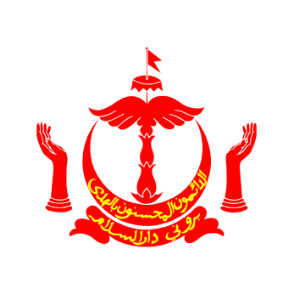 PERINGATAN PENTING:Borang yang telah lengkap diisi hendaklah dihadapkan sebanyak satu (1) salinan sahaja. Dua (2) set salinan sijil hendaklah disahkan oleh Ketua Jabatan / Sekolah masing-masing terlebih dahulu. Dua (2) set salinan kertas cadangan bidang kajian dan jadual rancangan penyelidikan / ‘Thesis Proposal’ mestilah disertakan bersama permohonan masing-masing. PERMOHONAN YANG TIDAK LENGKAP, DITERIMA LEWAT ATAU MENGANDUNGI MAKLUMAT PALSU TIDAK AKAN DILAYAN. (A) KETERANGAN DIRI PEMOHON(A) KETERANGAN DIRI PEMOHON(A) KETERANGAN DIRI PEMOHON(A) KETERANGAN DIRI PEMOHON(A) KETERANGAN DIRI PEMOHON(A) KETERANGAN DIRI PEMOHON(A) KETERANGAN DIRI PEMOHON(A) KETERANGAN DIRI PEMOHON(A) KETERANGAN DIRI PEMOHON(A) KETERANGAN DIRI PEMOHON(A) KETERANGAN DIRI PEMOHON(A) KETERANGAN DIRI PEMOHON(A) KETERANGAN DIRI PEMOHON(A) KETERANGAN DIRI PEMOHON(A) KETERANGAN DIRI PEMOHON(A) KETERANGAN DIRI PEMOHON(A) KETERANGAN DIRI PEMOHON(A) KETERANGAN DIRI PEMOHONNAMA BIL. KP (WARNA) (    ) (    ) (    ) TARIKH LAHIRTARIKH LAHIRUMUR SEKARANG UMUR SEKARANG ___ TAHUN ___ BULAN  ___ TAHUN ___ BULAN  ___ TAHUN ___ BULAN  BANGSAUGAMAUGAMAJUMLAH ANAK JUMLAH ANAK JUMLAH ANAK ___ ORANG___ ORANGTARAF KELAMINTARAF KELAMINTARAF KELAMINALAMAT RUMAH NO. TELEFONNO. TELEFON(R)(R)(R)(R)ALAMAT RUMAH NO. TELEFONNO. TELEFON(M)(M)(M)(M)ALAMAT RUMAH E-MEL E-MEL ALAMAT RUMAH POSKODPOSKODTARIKH MULA BERKHIDMAT DENGAN KERAJAAN TARIKH MULA BERKHIDMAT DENGAN KERAJAAN TARIKH MULA BERKHIDMAT DENGAN KERAJAAN TARIKH DITETAPKAN DALAM JAWATAN TARIKH DITETAPKAN DALAM JAWATAN TARIKH DITETAPKAN DALAM JAWATAN TARIKH DITETAPKAN DALAM JAWATAN TARIKH DITETAPKAN DALAM JAWATAN TARIKH DITETAPKAN DALAM JAWATAN JAWATAN SEKARANGJAWATAN SEKARANGJAWATAN SEKARANGBAHAGIANBAHAGIANBAHAGIANTEMPAT BERTUGAS SEKARANGTEMPAT BERTUGAS SEKARANGNO. TELEFONNO. TELEFONNO. TELEFONNO. TELEFONNO. TELEFONNO. TELEFONNO. TELEFON(Off)(Off)(Off)(Off)TEMPAT BERTUGAS SEKARANGTEMPAT BERTUGAS SEKARANGNO. TELEFONNO. TELEFONNO. TELEFONNO. TELEFONNO. TELEFONNO. TELEFONNO. TELEFON(Ext) (Ext) (Ext) (Ext) TEMPAT BERTUGAS SEKARANGTEMPAT BERTUGAS SEKARANGNO. TELEFONNO. TELEFONNO. TELEFONNO. TELEFONNO. TELEFONNO. TELEFONNO. TELEFON(Fax) (Fax) (Fax) (Fax) TEMPAT BERTUGAS SEKARANGTEMPAT BERTUGAS SEKARANGE-MEL E-MEL E-MEL E-MEL TEMPAT BERTUGAS SEKARANGTEMPAT BERTUGAS SEKARANGPOSKODPOSKODPOSKODPOSKODPOSKODPOSKODPOSKODPENILAIAN PRESTASI (BAGI 3 TAHUN KEBELAKANGAN) PENILAIAN PRESTASI (BAGI 3 TAHUN KEBELAKANGAN) PENILAIAN PRESTASI (BAGI 3 TAHUN KEBELAKANGAN) PENILAIAN PRESTASI (BAGI 3 TAHUN KEBELAKANGAN) PENILAIAN PRESTASI (BAGI 3 TAHUN KEBELAKANGAN) TAHUN 20__TAHUN 20__TAHUN 20__TAHUN 20__TAHUN 20__TAHUN 20__TAHUN 20__TAHUN 20__TAHUN 20__TAHUN 20__TAHUN 20__TAHUN 20__TAHUN 20__PERATUS PERATUS PERATUS PERATUS PERATUS %%%%%%%%%%%%%GREDGREDGREDGREDGREDNAMA ORANG YG MUDAH DIHUBUNGINAMA ORANG YG MUDAH DIHUBUNGINO. TELEFON NO. TELEFON NO. TELEFON NO. TELEFON NO. TELEFON NO. TELEFON (R)(R)NAMA ORANG YG MUDAH DIHUBUNGINAMA ORANG YG MUDAH DIHUBUNGI(M)(M)(B) KETERANGAN KURSUS YANG DIPOHONKAN(B) KETERANGAN KURSUS YANG DIPOHONKAN(B) KETERANGAN KURSUS YANG DIPOHONKAN(B) KETERANGAN KURSUS YANG DIPOHONKAN(B) KETERANGAN KURSUS YANG DIPOHONKAN(B) KETERANGAN KURSUS YANG DIPOHONKAN(B) KETERANGAN KURSUS YANG DIPOHONKAN(B) KETERANGAN KURSUS YANG DIPOHONKANNAMA KURSUSTEMPOH KURSUS ___ TAHUN ___ BULAN ___ BULAN TARIKH BERMULA TARIKH BERAKHIRTEMPAT BERKURSUS / UNIVERSITI TEMPAT BERKURSUS / UNIVERSITI TEMPAT BERKURSUS / UNIVERSITI TAWARAN BERKURSUSTAWARAN BERKURSUSTAWARAN BERKURSUS(B) KETERANGAN KURSUS YANG DIPOHONKAN (samb.)(B) KETERANGAN KURSUS YANG DIPOHONKAN (samb.)(B) KETERANGAN KURSUS YANG DIPOHONKAN (samb.)(B) KETERANGAN KURSUS YANG DIPOHONKAN (samb.)(B) KETERANGAN KURSUS YANG DIPOHONKAN (samb.)(B) KETERANGAN KURSUS YANG DIPOHONKAN (samb.)NYATAKAN TAJUK CADANGAN ‘THESIS PROPOSAL’ [SILA SERTAKAN DALAM 3 SALINAN]NYATAKAN TAJUK CADANGAN ‘THESIS PROPOSAL’ [SILA SERTAKAN DALAM 3 SALINAN]NYATAKAN TAJUK CADANGAN ‘THESIS PROPOSAL’ [SILA SERTAKAN DALAM 3 SALINAN]NYATAKAN TAJUK CADANGAN ‘THESIS PROPOSAL’ [SILA SERTAKAN DALAM 3 SALINAN]NYATAKAN TAJUK CADANGAN ‘THESIS PROPOSAL’ [SILA SERTAKAN DALAM 3 SALINAN]NYATAKAN TAJUK CADANGAN ‘THESIS PROPOSAL’ [SILA SERTAKAN DALAM 3 SALINAN] DISERTAKAN DISERTAKAN DISERTAKAN DISERTAKAN TIDAK DISERTAKAN TIDAK DISERTAKANADAKAH SUAMI / ISTERI JUGA MEMOHON SKIM LDP PADA TAHUN INI?NAMA KURSUS:NAMA KURSUS:ADAKAH SUAMI / ISTERI JUGA MEMOHON SKIM LDP PADA TAHUN INI?TEMPAT KURSUS: TEMPAT KURSUS: ADAKAH SUAMI / ISTERI JUGA MEMOHON SKIM LDP PADA TAHUN INI?TAHUN:JENIS BIASISWA:JENIS BIASISWA:ADAKAH SUAMI / ISTERI SEDANG MENJALANI SKIM LDP? NAMA KURSUS:NAMA KURSUS:ADAKAH SUAMI / ISTERI SEDANG MENJALANI SKIM LDP? TEMPAT KURSUS: TEMPAT KURSUS: ADAKAH SUAMI / ISTERI SEDANG MENJALANI SKIM LDP? TAHUN:JENIS BIASISWA:JENIS BIASISWA:(C) TUGAS SEKARANG(C) TUGAS SEKARANGSUBJEK DIAJARKUMPULAN YANG DIAJARTUGAS-TUGAS UTAMA (SILA NYATAKAN) TUGAS-TUGAS UTAMA (SILA NYATAKAN) PENTADBIRAN1.PENTADBIRAN2.PENTADBIRAN3.PENTADBIRAN4.PENTADBIRAN5.AKADEMIK1.AKADEMIK2.KOKURIKULUM1.KOKURIKULUM2.(D) KELULUSAN AKADEMIK TERTINGGI(D) KELULUSAN AKADEMIK TERTINGGI(D) KELULUSAN AKADEMIK TERTINGGI(D) KELULUSAN AKADEMIK TERTINGGINAMA KELULUSAN INSTITUSI TAHUN CLASS / GPA DIPEROLEHI (JIKA BERKENAAN)(E) KURSUS-KURSUS YANG PERNAH DIIKUTI(E) KURSUS-KURSUS YANG PERNAH DIIKUTI(E) KURSUS-KURSUS YANG PERNAH DIIKUTI(E) KURSUS-KURSUS YANG PERNAH DIIKUTI(E) KURSUS-KURSUS YANG PERNAH DIIKUTI(E) KURSUS-KURSUS YANG PERNAH DIIKUTI(E) KURSUS-KURSUS YANG PERNAH DIIKUTISILA NYATAKAN KURSUS-KURSUS YANG PERNAH DIIKUTI: SILA NYATAKAN KURSUS-KURSUS YANG PERNAH DIIKUTI: SILA NYATAKAN KURSUS-KURSUS YANG PERNAH DIIKUTI: SILA NYATAKAN KURSUS-KURSUS YANG PERNAH DIIKUTI: SILA NYATAKAN KURSUS-KURSUS YANG PERNAH DIIKUTI: SILA NYATAKAN KURSUS-KURSUS YANG PERNAH DIIKUTI: SILA NYATAKAN KURSUS-KURSUS YANG PERNAH DIIKUTI: 1. DIPLOMA / SIJIL PERGURUAN / PENDIDIKAN (JIKA ADA)1. DIPLOMA / SIJIL PERGURUAN / PENDIDIKAN (JIKA ADA)1. DIPLOMA / SIJIL PERGURUAN / PENDIDIKAN (JIKA ADA)1. DIPLOMA / SIJIL PERGURUAN / PENDIDIKAN (JIKA ADA)1. DIPLOMA / SIJIL PERGURUAN / PENDIDIKAN (JIKA ADA)1. DIPLOMA / SIJIL PERGURUAN / PENDIDIKAN (JIKA ADA)1. DIPLOMA / SIJIL PERGURUAN / PENDIDIKAN (JIKA ADA)NAMA KURSUS: INSTITUSI:TAHUN BERMULA: TAHUN BERAKHIR:2. IJAZAH SARJANA MUDA2. IJAZAH SARJANA MUDA2. IJAZAH SARJANA MUDA2. IJAZAH SARJANA MUDA2. IJAZAH SARJANA MUDA2. IJAZAH SARJANA MUDA2. IJAZAH SARJANA MUDANAMA KURSUS: INSTITUSI:TAHUN BERMULA: TAHUN BERAKHIR:CLASS / GPA DIPEROLEHI (JIKA BERKENAAN)3. IJAZAH SARJANA3. IJAZAH SARJANA3. IJAZAH SARJANA3. IJAZAH SARJANA3. IJAZAH SARJANA3. IJAZAH SARJANA3. IJAZAH SARJANANAMA KURSUS: INSTITUSI:TAHUN BERMULA: TAHUN BERAKHIR:CLASS / GPA DIPEROLEHI (JIKA BERKENAAN)4. LAIN-LAIN (JIKA ADA) 4. LAIN-LAIN (JIKA ADA) 4. LAIN-LAIN (JIKA ADA) 4. LAIN-LAIN (JIKA ADA) 4. LAIN-LAIN (JIKA ADA) 4. LAIN-LAIN (JIKA ADA) 4. LAIN-LAIN (JIKA ADA) NAMA KURSUS: INSTITUSI:TAHUN BERMULA: TAHUN BERAKHIR:CLASS / GPA DIPEROLEHI (JIKA BERKENAAN)(F) KELULUSAN TAMBAHANKELULUSAN IELST YANG DIPEROLEHI DALAM TEMPOH 3 TAHUN KEBELAKANGAN KELULUSAN ENGLISH LANGUAGE GCE ‘O’ LEVELTHE CERTIFICATE FOR COMMUNICATION IN TECHNICAL ENGLISH DARI CITY AND GUILD OF LONDON INSTITUTE: (G) KELULUSAN AKADEMIK(G) KELULUSAN AKADEMIK(G) KELULUSAN AKADEMIK(G) KELULUSAN AKADEMIK(G) KELULUSAN AKADEMIK(G) KELULUSAN AKADEMIK(G) KELULUSAN AKADEMIK(G) KELULUSAN AKADEMIK(G) KELULUSAN AKADEMIK(G) KELULUSAN AKADEMIK(G) KELULUSAN AKADEMIKKEPUTUSAN KELULUSANKEPUTUSAN KELULUSANKEPUTUSAN KELULUSANKEPUTUSAN KELULUSANKEPUTUSAN KELULUSANKEPUTUSAN KELULUSANKEPUTUSAN KELULUSANKEPUTUSAN KELULUSANSUBJEKSUBJEKSUBJEKPERINGKAT BIASA ‘O’PERINGKAT BIASA ‘O’PERINGKAT BIASA ‘O’PERINGKAT BIASA ‘O’PERINGKAT TERTINGGI ‘A’PERINGKAT TERTINGGI ‘A’PERINGKAT TERTINGGI ‘A’PERINGKAT TERTINGGI ‘A’BULANBULANTAHUN TAHUN BAHASA MELAYU BAHASA MELAYU BAHASA MELAYU KESUSTERAAN MELAYUKESUSTERAAN MELAYUKESUSTERAAN MELAYUENGLISH LANGUAGEENGLISH LANGUAGEENGLISH LANGUAGEENGLISH AS SECOND LANGUAGE ENGLISH AS SECOND LANGUAGE ENGLISH AS SECOND LANGUAGE MATHEMATICS MATHEMATICS MATHEMATICS ADDITIONAL MATHEMATICSADDITIONAL MATHEMATICSADDITIONAL MATHEMATICSPURE MATHEMATICSPURE MATHEMATICSPURE MATHEMATICSPHYSICSPHYSICSPHYSICSCHEMISTRY CHEMISTRY CHEMISTRY BIOLOGY BIOLOGY BIOLOGY GENERAL SCIENCE GENERAL SCIENCE GENERAL SCIENCE HISTORYHISTORYHISTORYGEOGRAPHY GEOGRAPHY GEOGRAPHY ART / LUKISANART / LUKISANART / LUKISANPENGETAHUAN UGAMA ISLAM PENGETAHUAN UGAMA ISLAM PENGETAHUAN UGAMA ISLAM ISLAMIC LAW / SYARIAH ISLAMIC LAW / SYARIAH ISLAMIC LAW / SYARIAH THEOLOGY / USULUDDIN THEOLOGY / USULUDDIN THEOLOGY / USULUDDIN PRINCIPLES OF ACCOUNT PRINCIPLES OF ACCOUNT PRINCIPLES OF ACCOUNT ECONOMICSECONOMICSECONOMICSGENERAL PAPER GENERAL PAPER GENERAL PAPER SAYA MENGAKUI SEGALA BUTIR-BUTIR KETERANGAN DI ATAS ADALAH BENARSAYA MENGAKUI SEGALA BUTIR-BUTIR KETERANGAN DI ATAS ADALAH BENARSAYA MENGAKUI SEGALA BUTIR-BUTIR KETERANGAN DI ATAS ADALAH BENARSAYA MENGAKUI SEGALA BUTIR-BUTIR KETERANGAN DI ATAS ADALAH BENARSAYA MENGAKUI SEGALA BUTIR-BUTIR KETERANGAN DI ATAS ADALAH BENARSAYA MENGAKUI SEGALA BUTIR-BUTIR KETERANGAN DI ATAS ADALAH BENARSAYA MENGAKUI SEGALA BUTIR-BUTIR KETERANGAN DI ATAS ADALAH BENARSAYA MENGAKUI SEGALA BUTIR-BUTIR KETERANGAN DI ATAS ADALAH BENARSAYA MENGAKUI SEGALA BUTIR-BUTIR KETERANGAN DI ATAS ADALAH BENARSAYA MENGAKUI SEGALA BUTIR-BUTIR KETERANGAN DI ATAS ADALAH BENARSAYA MENGAKUI SEGALA BUTIR-BUTIR KETERANGAN DI ATAS ADALAH BENARTARIKHTARIKHTANDATANGAN PEMOHONTANDATANGAN PEMOHONTANDATANGAN PEMOHON